         363131, Республика Северная Осетия – Алания, с. Ир, ул. Ф.Кастро, 4; тел./ факс: 8(86738) 2-40-81; 2-40-22,  http://www.rso-ir.ru, e-mail: ams_ir@mail.ruПОСТАНОВЛЕНИЕ01.12.2015г.					№ 28						с. ИрОб утверждении административного регламента предоставления муниципальной услуги «Предоставление разрешения на отклонения от предельных параметров разрешенного строительства, реконструкции объекта капитального строительства»В соответствии с Градостроительным Кодексом РФ,  Федеральным законом от 06.10.2003 №131-ФЗ «Об общих принципах организации местного самоуправления в Российской Федерации», Федеральным законом от 27.07.2010г. №210-ФЗ «Об организации предоставления государственных и муниципальных услуг», Постановлением Правительства РФ от 30.04.2014 № 403 "Об исчерпывающем перечне процедур в сфере жилищного строительства", постановлением Правительства РФ от 16.05.2011 № 373 «О разработке и утверждении административных регламентов исполнения государственных функций и административных регламентов предоставления государственных услуг», Уставом  Ирского сельского  поселения.ПОСТАНОВЛЯЮ1. Утвердить прилагаемый административный регламент по исполнению муниципальной услуги «Предоставление разрешения на отклонение от предельных параметров разрешенного строительства, реконструкции объекта капитального строительства».2. Настоящее постановление вступает в силу со дня официального обнародования  на официальном информационном стенде АМС Ирского сельского поселения и подлежит размещению на официальном сайте АМС Ирского сельского поселения в информационно-телекоммуникационной сети «Интернет».3. Контроль за исполнением настоящего постановления оставляю за собой.Глава Ирского сельского поселения						В.Г. КулумбековУæрæсейы ФедерациРеспубликæЦæгат Ирыстон – АланиГорæтгæрон районы Иры хъæуыбынæттон хиуынаффæйадыадминистраци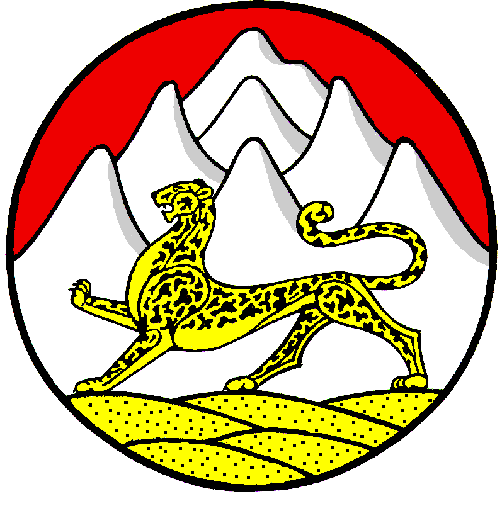 Российская ФедерацияРеспубликаСеверная Осетия – АланияАдминистрация местногосамоуправленияИрского сельского поселенияПригородного района